Kochani, wiosna to najpiękniejsza pora roku, zachęca do prowadzenia obserwacji przyrodniczych. Doskonałym obiektem są drzewa, nie dość, że piękne same w sobie, to jeszcze są domem licznych gatunków roślin i zwierząt! Ale na początek przyjrzyjmy się drzewu, zwróćmy uwagę na jego budowę, kształt korony, wygląd kory i kształt liści, które jeszcze nie w pełni otwarte są już  rozpoznawalne i pozwalają nam określić gatunek drzewa. Zachęcam też do zbierania skarbów w czasie majówkowych spacerów, a następnie wykorzystania ich po obejrzeniu leśnej bajki.Pozdrawiam serdecznie i życzę dużo, dużo zdrowia i słońca podczas wiosennych spacerów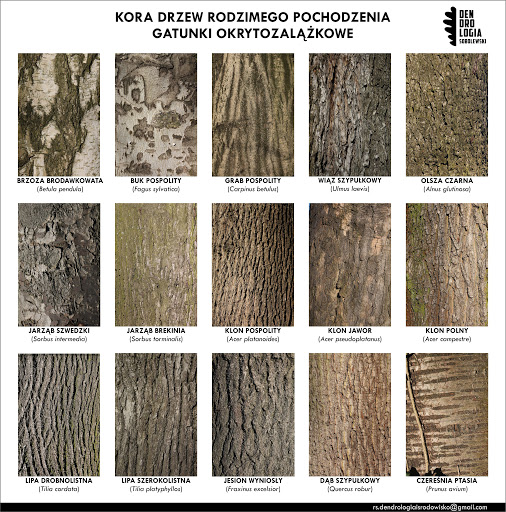 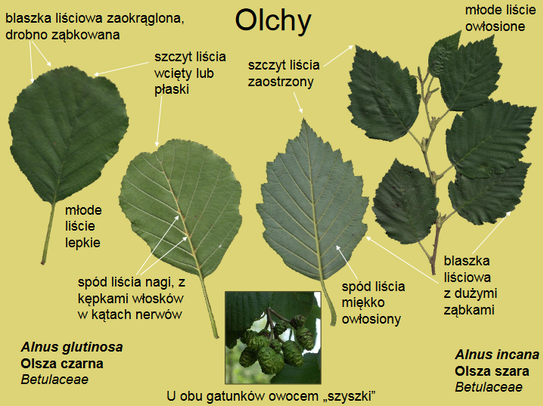 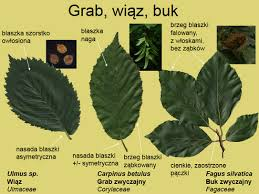 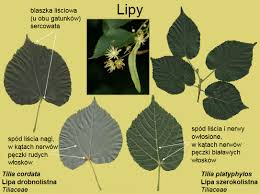 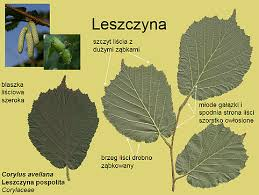 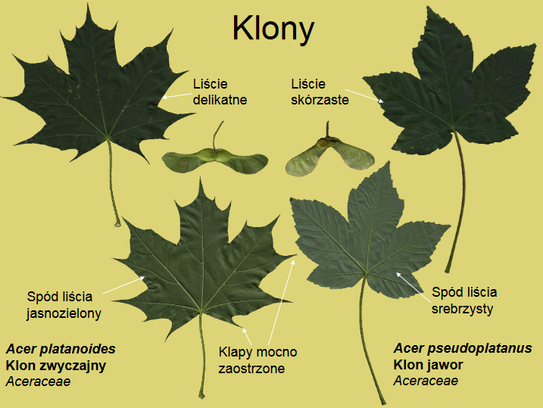 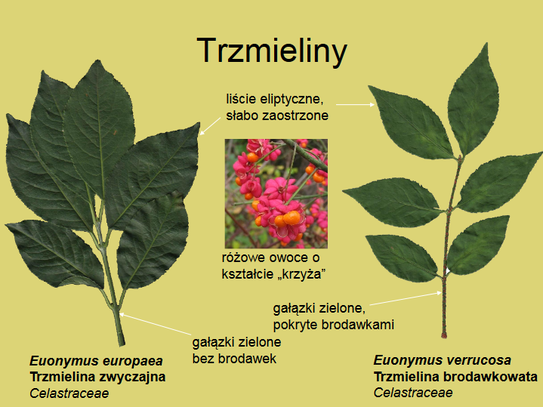 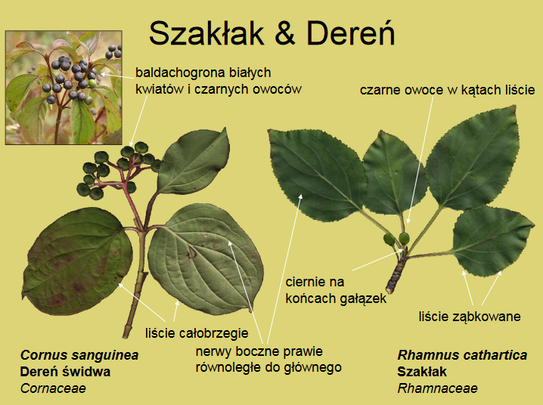 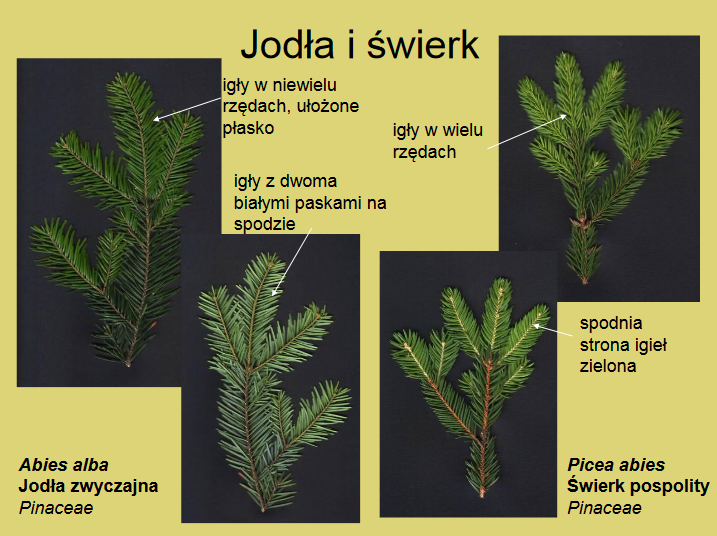 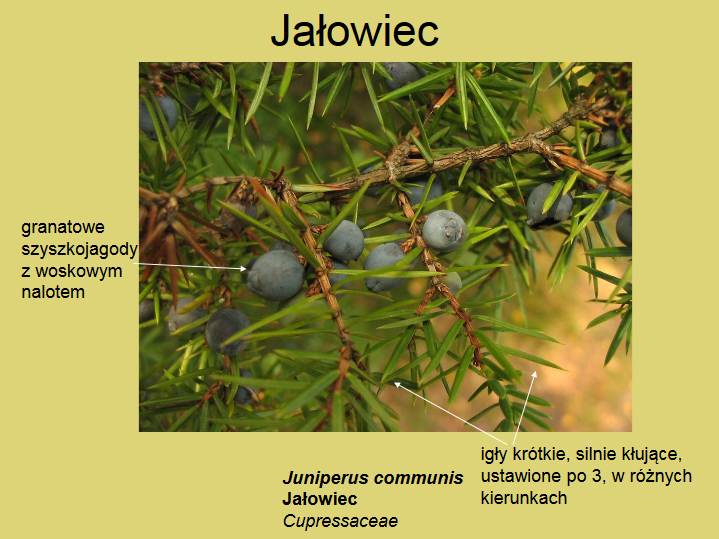 